CA NO. CWE/MTR/HSR(W)/66 OF 2018-19	     					     Serial Page No. __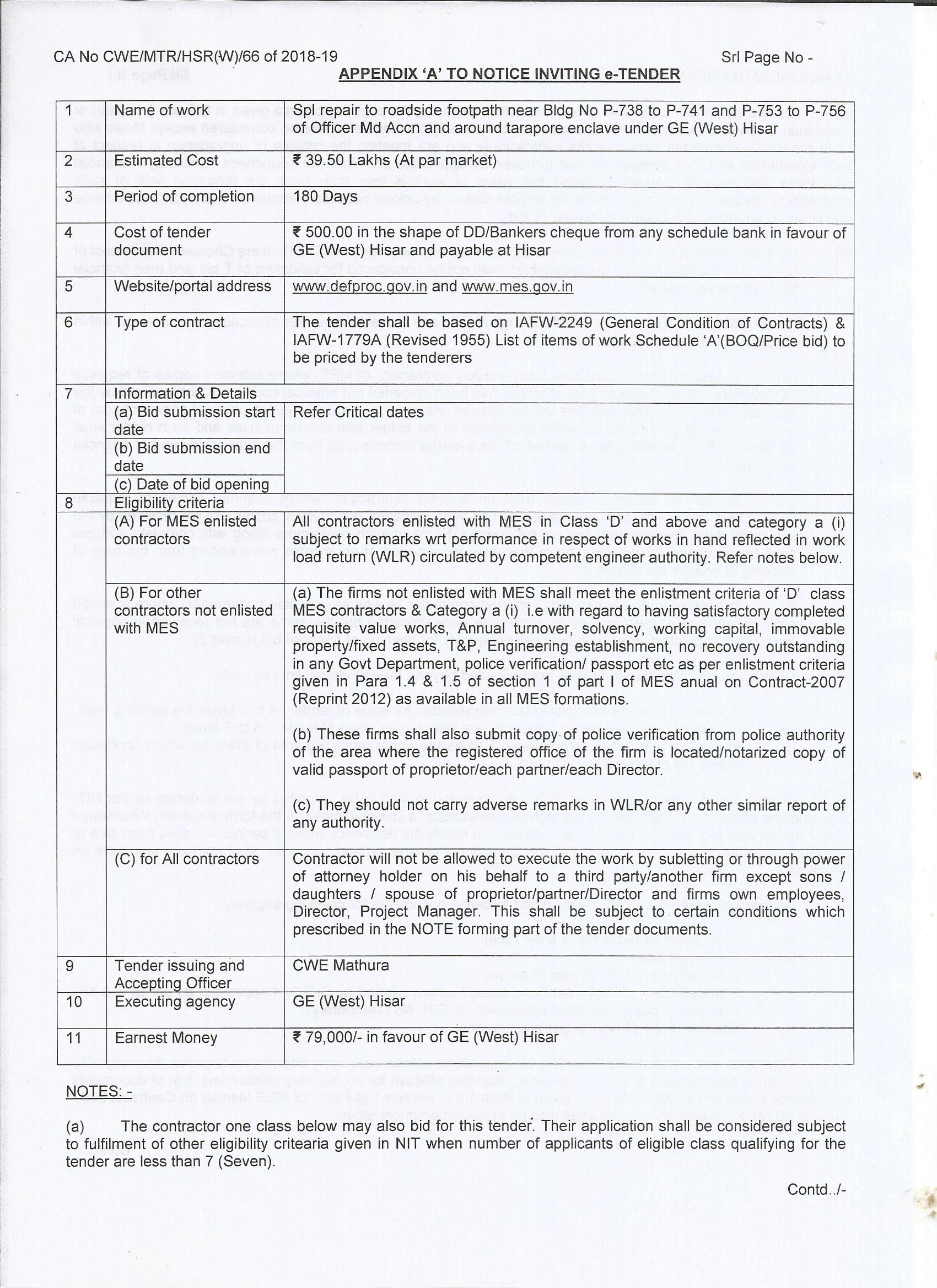 CA NO. CWE/MTR/HSR(W)/66 OF 2018-19	     					     Serial Page No. __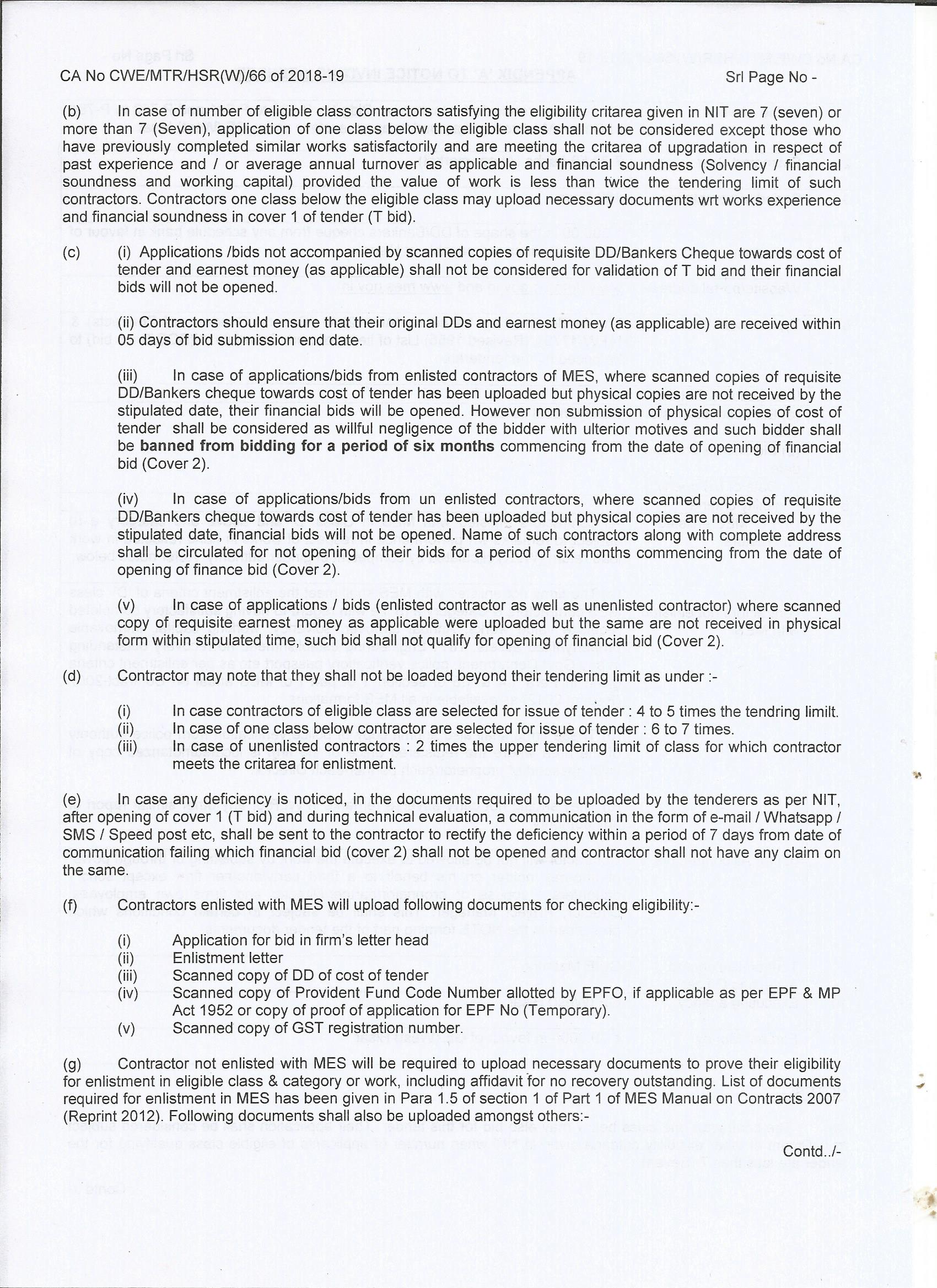 CA NO. CWE/MTR/HSR(W)/66 OF 2018-19	     					     Serial Page No. __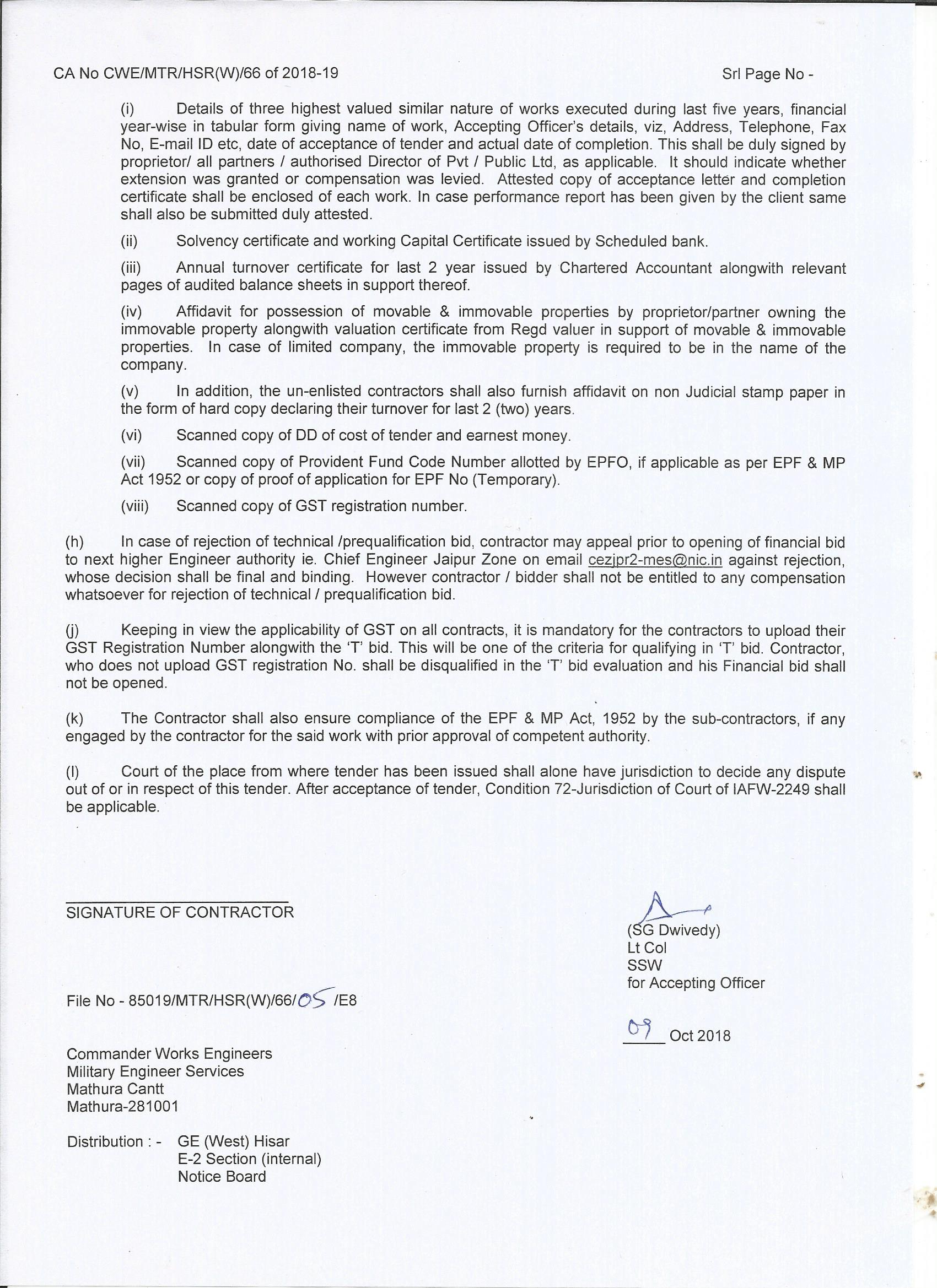 